Summer ThemeMondayTuesdayWednesdayThursdayFridayFuture Architects1Let’s Build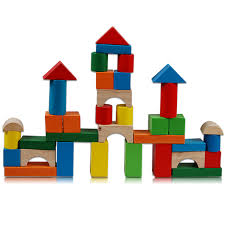 PM Ice Pops2If you can dream it, you can build it so…Let’s have a Bubble Dance Party?2:30pm 3Magic Show10am4Craft Day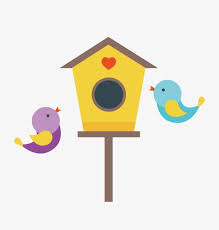 5Pizza DayFun FridayFuture Librarians & Writers8Bring in your favorite book to share!9Puppets Pizzazz Show: Ocean Magic 10:15 am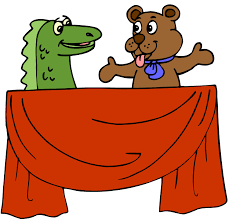 10Royal ReadersSoft Pretzel Snack11Craft Day12Pizza DayWater Play 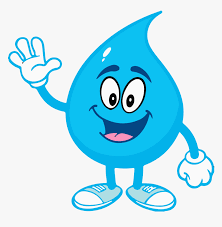 Future Animal Welfare Professionals15AWA Collection Begins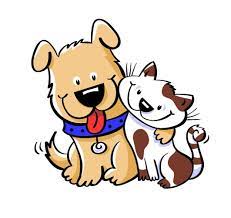 16Stuffed Animal Workshop17Show & Share: Pet photos and books18Cedar Run Wildlife Refuge 10am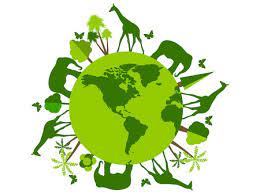 19Pizza DayFun & Games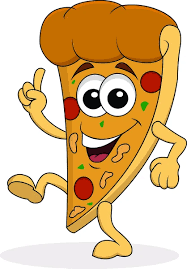 Future Performers22Making the LLA Classroom Bands23Mystic Drumz10am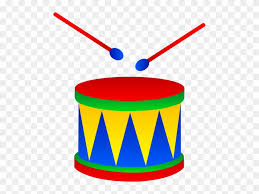 24Dress Up Dance Party and Show25Water Play Day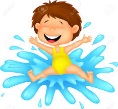 26Pizza DayCraft DayFuture Artists29HOUSEL FUN FITNESS & MUSIC(Music Program)10am30All Fired Up Painting Party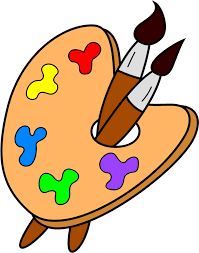 31 HOUSEL FUN FITNESS & MUSIC(Fitness Program)        10am1LLA Art ShowMr. Softee2LLA Closed Teacher In-Service